EOC Review – Day 3                                                                                       Name: _______________________________Topic 5: Solving for Y					Your Turn: Solve 3x + 4y = 12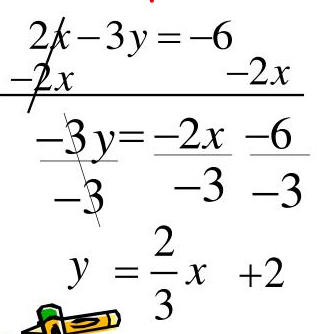 			Your Turn: What is the slope and y-intercept of 2x – 5y = 15?Topic 6: Factors vs Zeros				Your Turn: What are the zeros of 2x2 + 13x – 7 = 0?Given: x2 – x – 12 = 0Factors: (x – 4)(x + 3)Zeros: x = 4 and x = -3						Your Turn: What are the factors of x2 – 49 = 0?Given: 2x2 – 7x + 3 = 0Factors: (2x – 1)(x – 3)Zeros: x = ½ and x = 3 						Your Turn: What are the zeros of x2 – 3x – 28 = 0?